Publicado en CDMX el 24/05/2022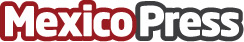 SonicWall obtiene su quinta puntuación perfecta consecutiva en pruebas de ICSA LabsSonicWall obtiene cinco puntuaciones "perfectas" seguidas, detectando el 100% de amenazas maliciosas con cero falsos positivosDatos de contacto:Carlos Soto5532322068Nota de prensa publicada en: https://www.mexicopress.com.mx/sonicwall-obtiene-su-quinta-puntuacion Categorías: Software Ciberseguridad Recursos humanos http://www.mexicopress.com.mx